Četvrtak   19.3.2020.                        (4.dan  on-line nastave)MATEMATIKA -Broji po 2(uzastopno dodaj broj 2)- glasno izgovori umnoške ovih zadataka:  2X2,       4X2,       8X2,      10X2-zaigraj igricu https://wordwall.net/hr/resource/405432/matematika/mno%c5%beenje-brojem-2-i-broja-2-Danas ponavljaš  Množenje brojem 10- Glasno broji uzastopno dodavajući  broj 10(10,20,30    …   100).Možeš koristiti prste i prstenje.-Izgovarao/izgovarala  si  višekratnike broja 10-Sada ponovi i uvježbaj množenje broja 10 i množenje brojem 10 uz digitalne sadržaje tako da klikneš na poveznicu https://www.e-sfera.hr/dodatni-digitalni-sadrzaji/af2fa49c-5222-44f0-9e0f-7251fd4631f5/Zadaća  -Ispuni u stupcu i retku kartonsku tablicu množenja brojem  10(već smo ispunili za broj 2)Zadaća: RB str.67 (2.,4. i 5.zadatak) Ako netko želi riješiti cijelu stranicu naravno da smije ako može!!!-U dnevnik zapiši sljedeće:   MATEMATIKA VIŠEKRATNICI broja 10 su : 10,20,30,40,50,60,70,80,90,100   ZA TRI VEĆI(zbrajaj)                         TRI PUTA VEĆI(MNOŽI)-NE TREBA PREPISIVATI ZADATAK RIJEČIMA.PIŠI  R:                  O: 1.Koji je broj 3 puta veći od broja 10? 2.Koji je broj za 3 veći od 10? 3.Zaokruži višekratnike broja 10 .    5,10,15,20,25,304. 7x10      100-24                   10X10   37+63 -------------------------------------------------------------------------------------------------------HRVATSKI JEZIK-Ponovite abecedu izgovarajući je glasno-Odgovore na sljedeća pitanja ne zapisuj već izgovaraj glasno.-Koji glas je četvrti po redu?_____Koja riječ počinje tim glasom?-Koji je glas peti po redu?______Koja riječ počinje tim glasom?-U riječi DŽIP prvo slovo je _______.Ono je u abecedi na ____mjestu.-U riječi ĐURĐA prvo slovo je ______.Ono je u abecedi na ___mjestu.-Danas vježbamo izgovor i pisanje slova /glasova Č,Ć  te DŽ ,Đ-pročitaj priču .Obrati pozornost na riječi koje sadrže slova č ili ć.LončićPala je noć.Ćuk je sjedio na grani.Psić i lavić su spavali u svojim domovima.Na putu kući jedan je zečić donio  lončić.- Što ćeš s tim lončićem? - upita ga stari zec.- Ovo je čarobni lončić koji će nam sam kuhati.- Čuo sam priču o čarobnome lončiću. Ja sam ti stara zečina i znam da zečevi neće rado večerati kašicu iz tvoga lončića. Oni više vole svježi korjenčić ili listić - pouči zečića stari zec.-Zapamti: U RIJEČIMA KOJE OZNAČUJU NEŠTO MALENO,UMANJENO  PIŠEMO GLAS Ć !pas-psić           leptir-leptirić           nos-nosić-Zapamti: U RIJEČIMA KOJE OZNAČUJU NEŠTO MALENO,UMANJENO  PIŠEMO  NAJPRIJE GLAS Č A ZATIM GLAS Ć (sjeti se abecednog reda,u abecedi je najprije č , a zatim ć)--mačka-mačić               patka-pačić          oblak-oblačić-riješi kviz klikom na poveznicu https://wordwall.net/hr/resource/239938/%C4%8D-ili-%C4%87 U dnevnik prepiši .1.  pas-psić           leptir-leptirić           nos-nosić 2.  mačka-mačić               patka-pačić          oblak-oblačić3.Na prazne crte upiši DŽ ili Đ.  ___AK  ,___EP  ,RO___ENDAN,  LA___A,  PI___AMA, U___BENIK  ,___UR___ICE(cvijeće)  ,___UNGLA, ,___UR___ICA(ime)4.Prepiši rečenice tako da na prazna mjesta  upišeš riječi iz  trećeg zadatka.U dnevnik nemoj pisati uputu.____________________je puna divljih životinja.U školu ide _______________________ .____________________oblačim prije spavanja .Đani uči iz ______________________________.Džore vozi _____________________________.________________________je na hlačama.Dživo slavi ____________________________.Ubrala sam ___________________________ koje opojno mirišu.          PRIRODA I DRUŠTVO- Ovaj proljetni grm ima neobično ime.Prisjeti se kako se zove.Izgovori glasno rastavljajući negovo ime na slogove.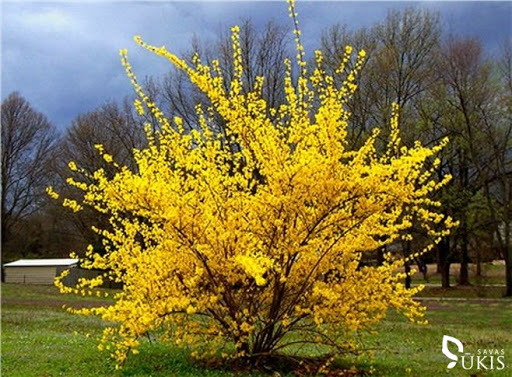 -poslušaj pjesmicu ,uzmi dvije olovke kojima ćeš pratiti ritam pjesmice te klikni na poveznicu https://www.youtube.com/watch?v=MQpyIrWWSSA-prisjeti se svega što si naučio/naučila o proljeću,pričaj glasno ukućanima ili zamišljenim prijateljima-pogledaj prezentaciju o proljeću (klikni na poveznicu  http://www.skole.hr/nastavni-materijali/materijal?nm_action=get_materijal_detaljno&id=589te klikni na žuti pravokutnik download)-riješi kviz -klikni na poveznicu http://www.inet.hr/~josiruke/kviz/kviz-1/pri-1/proljece.htm- u dnevnik nacrtaj oblačiće te u svaki upiši najbitnije riječi za određeni pojam (umna mapa).U prvi oblačić upiši biljke ,u drugi oblačić životinje,u treći oblačić vrijeme a u četvrti ljudi.Za svaki pojam označen rozom bojom dodaj još par riječi koje su sa tim pojmom povezane .Ako želiš mapu ukrasi crtežima u boji.-Pogledaj  primjere  umnih  mapa .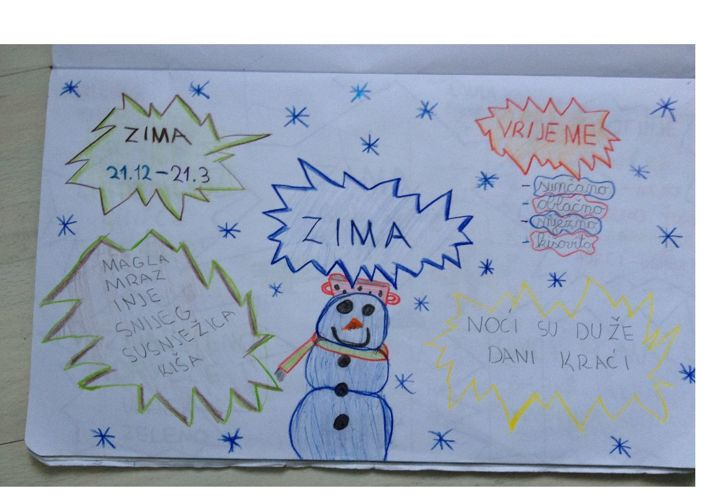 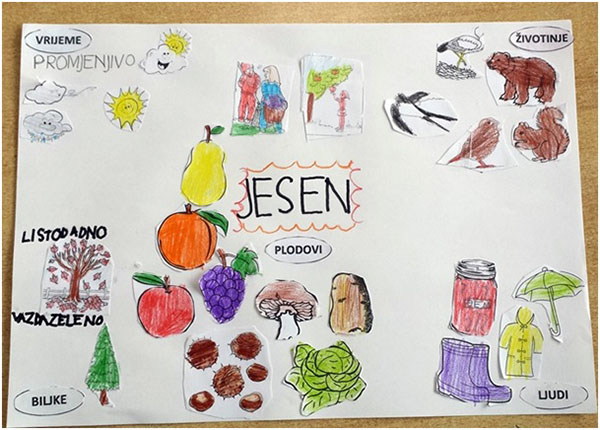 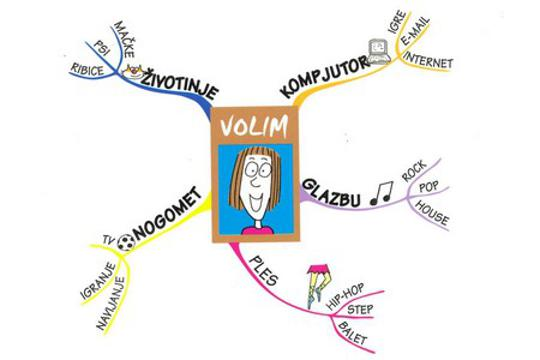 